Portsdown Primary School and Early Years  Subject Overview: PSHE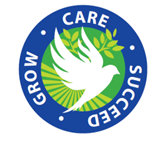 Autumn 1Autumn 2Spring 1Spring 2Summer 1Summer 2Nursery PSHE in the Nursery and Year R is a key part of the ‘Personal, Social and Emotional Development ’ area of the EYFS Curriculum (although there are also key links to the Physical Development; Understanding the World; and Communication and Language areas of the EYFS Curriculum).  Within the provision at Portsdown Primary School and Early Years, the children in EYFS will be supported with their wellbeing – knowing who they are, where they fit in and feeling good about themselves. They will be helped to and then help with finding solutions to conflicts and rivalries. They will also be supported to become increasingly independent in meeting their own care needs, for example, brushing teeth, using the toilet, washing and drying their hands thoroughly.PSHE in the Nursery and Year R is a key part of the ‘Personal, Social and Emotional Development ’ area of the EYFS Curriculum (although there are also key links to the Physical Development; Understanding the World; and Communication and Language areas of the EYFS Curriculum).  Within the provision at Portsdown Primary School and Early Years, the children in EYFS will be supported with their wellbeing – knowing who they are, where they fit in and feeling good about themselves. They will be helped to and then help with finding solutions to conflicts and rivalries. They will also be supported to become increasingly independent in meeting their own care needs, for example, brushing teeth, using the toilet, washing and drying their hands thoroughly.PSHE in the Nursery and Year R is a key part of the ‘Personal, Social and Emotional Development ’ area of the EYFS Curriculum (although there are also key links to the Physical Development; Understanding the World; and Communication and Language areas of the EYFS Curriculum).  Within the provision at Portsdown Primary School and Early Years, the children in EYFS will be supported with their wellbeing – knowing who they are, where they fit in and feeling good about themselves. They will be helped to and then help with finding solutions to conflicts and rivalries. They will also be supported to become increasingly independent in meeting their own care needs, for example, brushing teeth, using the toilet, washing and drying their hands thoroughly.PSHE in the Nursery and Year R is a key part of the ‘Personal, Social and Emotional Development ’ area of the EYFS Curriculum (although there are also key links to the Physical Development; Understanding the World; and Communication and Language areas of the EYFS Curriculum).  Within the provision at Portsdown Primary School and Early Years, the children in EYFS will be supported with their wellbeing – knowing who they are, where they fit in and feeling good about themselves. They will be helped to and then help with finding solutions to conflicts and rivalries. They will also be supported to become increasingly independent in meeting their own care needs, for example, brushing teeth, using the toilet, washing and drying their hands thoroughly.PSHE in the Nursery and Year R is a key part of the ‘Personal, Social and Emotional Development ’ area of the EYFS Curriculum (although there are also key links to the Physical Development; Understanding the World; and Communication and Language areas of the EYFS Curriculum).  Within the provision at Portsdown Primary School and Early Years, the children in EYFS will be supported with their wellbeing – knowing who they are, where they fit in and feeling good about themselves. They will be helped to and then help with finding solutions to conflicts and rivalries. They will also be supported to become increasingly independent in meeting their own care needs, for example, brushing teeth, using the toilet, washing and drying their hands thoroughly.PSHE in the Nursery and Year R is a key part of the ‘Personal, Social and Emotional Development ’ area of the EYFS Curriculum (although there are also key links to the Physical Development; Understanding the World; and Communication and Language areas of the EYFS Curriculum).  Within the provision at Portsdown Primary School and Early Years, the children in EYFS will be supported with their wellbeing – knowing who they are, where they fit in and feeling good about themselves. They will be helped to and then help with finding solutions to conflicts and rivalries. They will also be supported to become increasingly independent in meeting their own care needs, for example, brushing teeth, using the toilet, washing and drying their hands thoroughly.Year R Being me in my worldSelf-identityUnderstanding feelingsBeing in a classroomBeing gentleRights and responsibilitiesCelebrating differenceIdentifying talentsBeing specialFamiliesWhere we liveMaking friendsStanding up for yourselfDreams and goalsChallengesPerseveranceGoal-settingOvercoming obstaclesSeeking helpJobsAchieving goalsHealthy meExercising bodiesPhysical activityHealthy foodSleepKeeping cleanSafetyRelationshipsFamily lifeFriendshipsBreaking friendshipsFalling outDealing with bullyingBeing a good friendChanging meBodiesRespecting my bodyGrowing upGrowth and changeFun and fearsCelebrationsYear 1Being me in my worldFeeling special and safeBeing part of a classRights and responsibilitiesRewards and feeling proudConsequencesOwning the Learning CharterCelebrating differenceSimilarities and differencesUnderstanding bullying andknowing how to deal with itMaking new friendsCelebrating the differencesin everyoneDreams and goalsSetting goalsIdentifying successes andachievementsLearning stylesWorking well and celebratingachievement with a partnerTackling new challengesIdentifying and overcomingobstaclesFeelings of successHealthy meKeeping myself healthyHealthier lifestyle choicesKeeping cleanBeing safeMedicine safety/safety withhousehold itemsRoad safetyLinking health and happinessRelationshipsBelonging to a familyMaking friends/being a good friendPhysical contact preferencesPeople who help usQualities as a friend and personSelf-acknowledgementBeing a good friend to myselfCelebrating special relationshipsChanging meLife cycles – animal and humanChanges in meChanges since being a babyDifferences between female andmale bodies (correct terminology)Linking growing and learningCoping with changeTransitionYear 2Being me in my worldHopes and fears for the yearRights and responsibilitiesRewards and consequencesSafe and fair learningenvironmentValuing contributionsChoicesRecognising feelingsCelebrating differenceAssumptions andstereotypes about genderUnderstanding bullyingStanding up for self andothersMaking new friendsGender diversityCelebrating difference andremaining friendsDreams and goalsAchieving realistic goalsPerseveranceLearning strengthsLearning with othersGroup co-operationContributing to and sharingsuccessHealthy meMotivationHealthier choicesRelaxationHealthy eating and nutritionHealthier snacks and sharingfoodRelationshipsDifferent types of familyPhysical contact boundariesFriendship and conflictSecretsTrust and appreciationExpressing appreciation for specialrelationshipsChanging meLife cycles in natureGrowing from young to oldIncreasing independenceDifferences in female and malebodies (correct terminology)AssertivenessPreparing for transitionYear 3Being me in my worldSetting personal goalsSelf-identity and worthPositivity in challengesRules, rights andresponsibilitiesRewards and consequencesResponsible choicesSeeing things from others’perspectivesCelebrating differenceFamilies and theirdifferencesFamily conflict and how tomanage it (child-centred)Witnessing bullying and howto solve itRecognising how words canbe hurtfulGiving and receivingcomplimentsDreams and goalsDifficult challenges and achievingsuccessDreams and ambitionsNew challengesMotivation and enthusiasmRecognising and trying toovercome obstaclesEvaluating learning processesManaging feelingsSimple budgetingHealthy meExerciseFitness challengesFood labelling and healthy swapsAttitudes towards drugsKeeping safe and why it’simportant online and off linescenariosRespect for myself and othersHealthy and safe choicesRelationshipsFamily roles and responsibilitiesFriendship and negotiationKeeping safe online and who to go tofor helpBeing a global citizenBeing aware of how my choices affectothersAwareness of how other childrenhave different livesExpressing appreciation for familyand friendsChanging meHow babies growUnderstanding a baby’s needsOutside body changesInside body changesFamily stereotypesChallenging my ideasPreparing for transitionYear 4Being me in my worldBeing part of a class teamBeing a school citizenRights, responsibilities anddemocracy (school council)Rewards and consequencesGroup decision-makingHaving a voiceWhat motivates behaviour Celebrating differenceChallenging assumptionsJudging by appearanceAccepting self and othersUnderstanding influencesUnderstanding bullyingProblem-solvingIdentifying how special andunique everyone isFirst impressionsDreams and goalsHopes and dreamsOvercoming disappointmentCreating new, realistic dreamsAchieving goalsWorking in a groupCelebrating contributionsResiliencePositive attitudesHealthy meHealthier friendshipsGroup dynamicsSmokingAlcoholAssertivenessPeer pressureCelebrating inner strengthRelationshipsJealousyLove and lossMemories of loved onesGetting on and Falling OutGirlfriends and boyfriendsShowing appreciation to people andanimalsChanging meBeing uniqueHaving a babyGirls and pubertyConfidence in changeAccepting changePreparing for transitionEnvironmental changeYear 5Being me in my worldPlanning the forthcoming yearBeing a citizenRights and responsibilitiesRewards and consequencesHow behaviour affects groupsDemocracy, having a voice,participatingCelebrating differenceCultural differences and howthey can cause conflictRacismRumours and name-callingTypes of bullyingMaterial wealth andhappinessEnjoying and respectingother culturesDreams and goalsFuture dreamsThe importance of moneyJobs and careersDream job and how to get thereGoals in different culturesSupporting others (charity)MotivationHealthy meSmoking, including vapingAlcoholAlcohol and anti-social behaviourEmergency aidBody imageRelationships with foodHealthy choicesMotivation and behaviourRelationshipsSelf-recognition and self-worthBuilding self-esteemSafer online communitiesRights and responsibilities onlineOnline gaming and gamblingReducing screen timeDangers of online groomingSMARRT internet safety rulesChanging meSelf- and body imageInfluence of online and media onbody imagePuberty for girlsPuberty for boysConception (including IVF)Growing responsibilityCoping with changePreparing for transitionYear 6Being me in my worldIdentifying goals for the yearGlobal citizenshipChildren’s universal rightsFeeling welcome and valuedChoices, consequences andrewardsGroup dynamicsDemocracy, having a voiceAnti-social behaviourRole-modellingCelebrating differencePerceptions of normalityUnderstanding disabilityPower strugglesUnderstanding bullyingInclusion/exclusionDifferences as conflict,difference as celebrationEmpathyDreams and goalsPersonal learning goals, in andout of schoolSuccess criteriaEmotions in successMaking a difference in the worldMotivationRecognising achievementsComplimentsHealthy meTaking personal responsibilityHow substances affect the bodyExploitation, including ‘countylines’ and gang cultureEmotional and mental healthManaging stressRelationshipsMental healthIdentifying mental health worries andsources of supportLove and lossManaging feelingsPower and controlAssertivenessTechnology safetyTake responsibility with technologyuseChanging meSelf-imageBody imagePuberty and feelingsConception to birthReflections about changePhysical attractionRespect and consentBoyfriends/girlfriendsSextingTransition